日本膵臓学会指導医新規認定申請書チェックリスト(2024年度申請)	(＊申請時に問いあわせや記載漏れが多かった事項をチェックリストとして載せています)2024年度の新規申請対象者ですか：膵臓学会の会員歴が連続して5年以上(2019年6月30日以前に入会)。入会日は事務局で記入いたします。申請書①～⑮の正本１部と副本(コピー)1部を用意しましたか。申請書①はWEB申請の自動返信メールです。印刷して同封してください。(自動返信メールの申請書①もコピーは必要です)申請書③(施設長の推薦書)において、推薦者である施設長の公印を押し忘れていませんか。申請書⑥(業績一覧表)において、合計50点(内日本膵臓学会関連30点)を満たしていますか。日本膵臓学会関連は細則に記載があります。本会(日本膵臓学会大会)への参加は2回以上が必須です。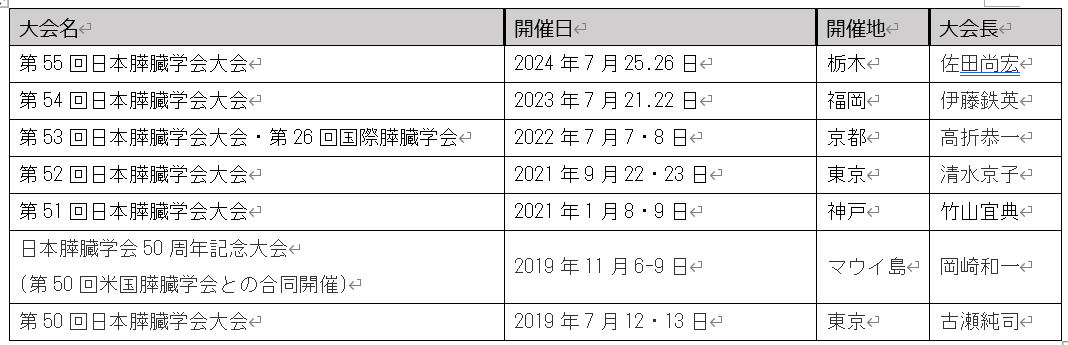 申請書⑮(申請料振込み記録)において、申請料振り込みの際に、申請者の氏名と会員番号を入力して入金を行いましたか。ご入力されていない方は台紙に記載してください。申請書は電子保管をしております。⑦～⑫の業績証明書において、重ねて貼付はしないでください。紙の枚数が多くなる分には問題ございませんので、記載がしきれない場合や添付ができない時は、それぞれの台紙をコピーして続紙として使用してください。正本１部と副本(コピー)1部の作成が必要(①～⑮).(2019年7月1日～2024年8月31日の業績を記載、研修実績の合計が50点以上(内、日本膵臓学会関連30点)必要)【学会出席】※日本膵臓学会学術集会：過去5年間で必ず2回以上参加	※日本膵臓学会学術集会から優先的に記入。別紙コピー台紙⑦に、学会出席証明証コピー貼付必要。　参加証を提出される学会に〇をしてください。本会小計　①　　　　　　点【関連学会総会・大会】別紙コピー台紙⑧に、学会出席証明証コピー貼付必要。小計　　　　　　　点【学会発表】筆頭演者である場合は、題名の前に○印をすること。	　※日本膵臓学会学術集会から優先的に記入、別紙コピー台紙⑨⑩に、抄録のコピー貼付必要。小計　②　　　　　　　点【論文発表】筆頭執筆者である場合は、題名の前に○印をすること。※「膵臓、Pancreas、Pancreatology」から優先的に記入、別紙コピー台紙⑪⑫に、第1頁のコピー貼付必要。小計　③　　　　　　　点研修実績小計/本会分　①+②+③　　　　　　　点/30点以上研修実績合計　　　　　　　　　　　　　　　　　　点/50点以上2019年1月1日～2023年12月31日(NCD膵癌と同様)(※過去5年間の症例数を記載)希望する分野の番号に○をつけて症例数を記入　※症例数は正確な実数を記載して下さい2019年1月1日～2023年12月31日(NCDと同様)(※過去5年間の症例数を記載)希望する分野の番号に○をつけて症例数を記入　※症例数は正確な実数を記載して下さい( ※申請書⑬で申請した該当カテゴリーの症例を記載(カテゴリー1〜５で申請の場合のみ) )※希望する分野の番号に○をつけて症例数を記入記載例記載例に倣って記入してください。＊認定指導施設番号は学会HPにございます。※認定施設番号は学会ホームページをご参照くださいhttp://smms.kktcs.co.jp/smms2/c/suizou/ws/facility/List_suizou.htm?t=http://www.suizou.org/template/license_list.tmp履　 歴　 書②1.学　歴(西暦年・月)2.職　歴　※(西暦年・月)施　設　長　の　推　薦　書③推　　薦　　書推　　薦　　書推　　薦　　書推　　薦　　書推　　薦　　書推　　薦　　書被推薦者　氏名所属施設名・部門所属施設住所上記の者を常勤医として証明し、日本膵臓学会認定指導医として推薦いたします。西暦　　　　　　　　　年　　　　　　　月　　　　　　　日　上記の者を常勤医として証明し、日本膵臓学会認定指導医として推薦いたします。西暦　　　　　　　　　年　　　　　　　月　　　　　　　日　上記の者を常勤医として証明し、日本膵臓学会認定指導医として推薦いたします。西暦　　　　　　　　　年　　　　　　　月　　　　　　　日　上記の者を常勤医として証明し、日本膵臓学会認定指導医として推薦いたします。西暦　　　　　　　　　年　　　　　　　月　　　　　　　日　上記の者を常勤医として証明し、日本膵臓学会認定指導医として推薦いたします。西暦　　　　　　　　　年　　　　　　　月　　　　　　　日　上記の者を常勤医として証明し、日本膵臓学会認定指導医として推薦いたします。西暦　　　　　　　　　年　　　　　　　月　　　　　　　日　所属施設名職　位推薦者　氏名・公印(施　設　長)医師免許証　(コピー台紙)④医師免許証のコピーを貼付 消化器病専門医、消化器内視鏡専門医、消化器外科専門医、放射線診断専門医、放射線治療専門医、小児外科専門医、小児科専門医、病理専門医、救急科専門医、糖尿病専門医、集中治療専門医のいずれかの資格認定証のコピーを貼付。がん薬物療法専門医、医学教育の専従歴を 3 年以上有し、所属施設の医師養成において責任ある立場(プログラム責任者や、専門医機構の指定する他疾患の指導医資格を要する等)の資格認定証あるいはそれに準ずる証明書等のいずれかの資格認定証のコピーを貼付。※カテゴリー(５)放射線診断・IVR、(６)癌放射線治療、(８)病理診断を申請される方は、該当する認定証の提出が必須です。他学会専門医資格　(コピー台紙)⑤業　績　一　覧　表⑥〇大会名開催日開催地大会長第55回日本膵臓学会大会2024年7月25.26日栃木佐田尚宏第54回日本膵臓学会大会2023年7月21.22日福岡伊藤鉄英第53回日本膵臓学会大会第26回国際膵臓学会2022年7月7.8日京都高折恭一第52回日本膵臓学会大会2021年9月22.23日東京清水京子第51回日本膵臓学会大会2021年1月8.9日神戸竹山宜典日本膵臓学会50周年記念大会第50回米国膵臓学会合同開催2019年11月6-9日マウイ島岡崎和一第50回日本膵臓学会大会2019年7月12.13日東京古瀬純司西暦年・月学 会 名点数業　績　一　覧　表⑥-2西暦年・月学 会 名 題　名点数西暦年・月掲 載 誌 題　名点数学会出席証明証【日本膵臓学会学術集会】(コピー台紙)⑦記載した「日本膵臓学会学術集会」の出席を証明するための参加証、又は受講証、もしくはこれに準ずる証書のコピー(要・記名)を貼付。縮小は最大で50%とし、名前にマーカを引くなど明確にすること。文字が小さく判断できないことのないようご注意ください。原寸大でも構いません。学会出席証明書【関連学会総会・大会】(コピー台紙)⑧記載した「関連学会総会・大会」の出席を証明するための参加証、又は受講証、もしくはこれに準ずる証書のコピー(要・記名)を貼付。縮小は最大で50%とし、名前にマーカを引くなど明確にすること。文字が小さく判断できないことのないようご注意ください。原寸大でも構いません。学会発表証明証【日本膵臓学会学術集会】(コピー台紙)⑨記載した「日本膵臓学会学術集会」の発表を証明するための抄録を貼付。縮小は最大で50%とし、名前にマーカを引くなど明確にすること。文字が小さく判断できないことのないようご注意ください。原寸大でも構いません。１)「雑誌膵臓」の抄録集にて、集会名、回数、開催年月の記載が有る頁の場合は抄録の頁を貼付、集会名、回数、開催年月の記載が無い場合は抄録の頁に加えて表紙・目次も貼付。２)「雑誌膵臓」の抄録集を紛失した場合は、メディカルオンライン(抄録)と医学中央雑誌(集会名、回数、開催年月、目次)にて必要項目が記載されている箇所のコピーにても代替は可能。関連学会発表証明証【関連学会総会・大会】(コピー台紙)⑩記載した「関連学会総会・大会」の発表を証明するための抄録を貼付。縮小は最大で50%とし、名前にマーカを引くなど明確にすること。文字が小さく判断できないことのないようご注意ください。原寸大でも構いません。１)「関連学会総会・大会」の抄録集にて、集会名、回数、開催年月の記載が有る頁の場合は抄録の頁を貼付、集会名、回数、開催年月の記載が無い場合は抄録の頁に加えて表紙・目次も貼付。２)「関連学会総会・大会」の抄録集を紛失した場合は、メディカルオンライン(抄録)と医学中央雑誌(集会名、回数、開催年月、目次)にて必要項目が記載されている箇所のコピーにても代替は可能。論文発表証明証【膵臓、Pancreas、Pancreatology】(コピー台紙)⑪記載した「膵臓、Pancreas、Pancreatology」の第1頁目のコピーを貼付。縮小は最大で50%とし、名前にマーカを引くなど明確にすること。(雑誌名、表題、著者名、発行年月の記載がない場合は、記載のある頁を貼付。)論文発表証明証【関連雑誌への膵臓に関する論文】(コピー台紙)⑫記載した「関連雑誌への膵臓に関する論文」の第1頁目のコピーを貼付。縮小は最大で50%とし、名前にマーカを引くなど明確にすること。(雑誌名、表題、著者名、発行年月の記載がない場合は、記載のある頁を貼付。)診 療 実 績 一 覧 表⑬-1１．膵炎診療膵炎診療2019年例20例の症例一覧表⑭を併せて提出１．膵炎診療膵炎診療2020年例20例の症例一覧表⑭を併せて提出１．膵炎診療膵炎診療2021年例20例の症例一覧表⑭を併せて提出１．膵炎診療膵炎診療2022年例20例の症例一覧表⑭を併せて提出１．膵炎診療膵炎診療2023年例20例の症例一覧表⑭を併せて提出２．内視鏡診断治療ERCPEUS2019年例術者20例の症例一覧表⑭を併せて提出２．内視鏡診断治療ERCPEUS2020年例術者20例の症例一覧表⑭を併せて提出２．内視鏡診断治療ERCPEUS2021年例術者20例の症例一覧表⑭を併せて提出２．内視鏡診断治療ERCPEUS2022年例術者20例の症例一覧表⑭を併せて提出２．内視鏡診断治療ERCPEUS2023年例術者20例の症例一覧表⑭を併せて提出３．癌薬物治療薬物治療2019年例20例の症例一覧表⑭を併せて提出３．癌薬物治療薬物治療2020年例20例の症例一覧表⑭を併せて提出３．癌薬物治療薬物治療2021年例20例の症例一覧表⑭を併せて提出３．癌薬物治療薬物治療2022年例20例の症例一覧表⑭を併せて提出３．癌薬物治療薬物治療2023年例20例の症例一覧表⑭を併せて提出４．膵疾患外科治療膵臓疾患2019年例術者・指導的助手 20例の症例一覧表⑭を併せて提出４．膵疾患外科治療膵臓疾患2020年例術者・指導的助手 20例の症例一覧表⑭を併せて提出４．膵疾患外科治療膵臓疾患2021年例術者・指導的助手 20例の症例一覧表⑭を併せて提出４．膵疾患外科治療膵臓疾患2022年例術者・指導的助手 20例の症例一覧表⑭を併せて提出４．膵疾患外科治療膵臓疾患2023年例術者・指導的助手 20例の症例一覧表⑭を併せて提出診 療 実 績 一 覧 表⑬-25．放射線診断・IVR(放射線診断専門医)CT2019年例20例の症例一覧表⑭を併せて提出20例の症例一覧表⑭を併せて提出20例の症例一覧表⑭を併せて提出20例の症例一覧表⑭を併せて提出20例の症例一覧表⑭を併せて提出5．放射線診断・IVR(放射線診断専門医)CT2020年例20例の症例一覧表⑭を併せて提出20例の症例一覧表⑭を併せて提出20例の症例一覧表⑭を併せて提出20例の症例一覧表⑭を併せて提出20例の症例一覧表⑭を併せて提出5．放射線診断・IVR(放射線診断専門医)CT2021年例20例の症例一覧表⑭を併せて提出20例の症例一覧表⑭を併せて提出20例の症例一覧表⑭を併せて提出20例の症例一覧表⑭を併せて提出20例の症例一覧表⑭を併せて提出5．放射線診断・IVR(放射線診断専門医)CT2022年例20例の症例一覧表⑭を併せて提出20例の症例一覧表⑭を併せて提出20例の症例一覧表⑭を併せて提出20例の症例一覧表⑭を併せて提出20例の症例一覧表⑭を併せて提出5．放射線診断・IVR(放射線診断専門医)CT2023年例20例の症例一覧表⑭を併せて提出20例の症例一覧表⑭を併せて提出20例の症例一覧表⑭を併せて提出20例の症例一覧表⑭を併せて提出20例の症例一覧表⑭を併せて提出5．放射線診断・IVR(放射線診断専門医)MRI2019年例20例の症例一覧表⑭を併せて提出20例の症例一覧表⑭を併せて提出20例の症例一覧表⑭を併せて提出20例の症例一覧表⑭を併せて提出20例の症例一覧表⑭を併せて提出5．放射線診断・IVR(放射線診断専門医)MRI2020年例20例の症例一覧表⑭を併せて提出20例の症例一覧表⑭を併せて提出20例の症例一覧表⑭を併せて提出20例の症例一覧表⑭を併せて提出20例の症例一覧表⑭を併せて提出5．放射線診断・IVR(放射線診断専門医)MRI2021年例20例の症例一覧表⑭を併せて提出20例の症例一覧表⑭を併せて提出20例の症例一覧表⑭を併せて提出20例の症例一覧表⑭を併せて提出20例の症例一覧表⑭を併せて提出5．放射線診断・IVR(放射線診断専門医)MRI2022年例20例の症例一覧表⑭を併せて提出20例の症例一覧表⑭を併せて提出20例の症例一覧表⑭を併せて提出20例の症例一覧表⑭を併せて提出20例の症例一覧表⑭を併せて提出5．放射線診断・IVR(放射線診断専門医)MRI2023年例20例の症例一覧表⑭を併せて提出20例の症例一覧表⑭を併せて提出20例の症例一覧表⑭を併せて提出20例の症例一覧表⑭を併せて提出20例の症例一覧表⑭を併せて提出5．放射線診断・IVR(放射線診断専門医)その他画像2019年例20例の症例一覧表⑭を併せて提出20例の症例一覧表⑭を併せて提出20例の症例一覧表⑭を併せて提出20例の症例一覧表⑭を併せて提出20例の症例一覧表⑭を併せて提出5．放射線診断・IVR(放射線診断専門医)その他画像2020年例20例の症例一覧表⑭を併せて提出20例の症例一覧表⑭を併せて提出20例の症例一覧表⑭を併せて提出20例の症例一覧表⑭を併せて提出20例の症例一覧表⑭を併せて提出5．放射線診断・IVR(放射線診断専門医)その他画像2021年例20例の症例一覧表⑭を併せて提出20例の症例一覧表⑭を併せて提出20例の症例一覧表⑭を併せて提出20例の症例一覧表⑭を併せて提出20例の症例一覧表⑭を併せて提出5．放射線診断・IVR(放射線診断専門医)その他画像2022年例20例の症例一覧表⑭を併せて提出20例の症例一覧表⑭を併せて提出20例の症例一覧表⑭を併せて提出20例の症例一覧表⑭を併せて提出20例の症例一覧表⑭を併せて提出5．放射線診断・IVR(放射線診断専門医)その他画像2023年例20例の症例一覧表⑭を併せて提出20例の症例一覧表⑭を併せて提出20例の症例一覧表⑭を併せて提出20例の症例一覧表⑭を併せて提出20例の症例一覧表⑭を併せて提出６．癌放射線治療(放射線治療専門医)膵臓癌放射線治療2019年例( 担 当例、 指導例)20例の症例一覧表⑭を併せて提出20例の症例一覧表⑭を併せて提出６．癌放射線治療(放射線治療専門医)膵臓癌放射線治療2020年例( 担 当例、 指導例)20例の症例一覧表⑭を併せて提出20例の症例一覧表⑭を併せて提出６．癌放射線治療(放射線治療専門医)膵臓癌放射線治療2021年例( 担 当例、 指導例)20例の症例一覧表⑭を併せて提出20例の症例一覧表⑭を併せて提出６．癌放射線治療(放射線治療専門医)膵臓癌放射線治療2022年例( 担 当例、 指導例)20例の症例一覧表⑭を併せて提出20例の症例一覧表⑭を併せて提出６．癌放射線治療(放射線治療専門医)膵臓癌放射線治療2023年例( 担 当例、 指導例)20例の症例一覧表⑭を併せて提出20例の症例一覧表⑭を併せて提出７．緩和医療膵臓癌緩和治療2019年例20例の症例一覧表⑭を併せて提出20例の症例一覧表⑭を併せて提出20例の症例一覧表⑭を併せて提出20例の症例一覧表⑭を併せて提出20例の症例一覧表⑭を併せて提出７．緩和医療膵臓癌緩和治療2020年例20例の症例一覧表⑭を併せて提出20例の症例一覧表⑭を併せて提出20例の症例一覧表⑭を併せて提出20例の症例一覧表⑭を併せて提出20例の症例一覧表⑭を併せて提出７．緩和医療膵臓癌緩和治療2021年例20例の症例一覧表⑭を併せて提出20例の症例一覧表⑭を併せて提出20例の症例一覧表⑭を併せて提出20例の症例一覧表⑭を併せて提出20例の症例一覧表⑭を併せて提出７．緩和医療膵臓癌緩和治療2022年例20例の症例一覧表⑭を併せて提出20例の症例一覧表⑭を併せて提出20例の症例一覧表⑭を併せて提出20例の症例一覧表⑭を併せて提出20例の症例一覧表⑭を併せて提出７．緩和医療膵臓癌緩和治療2023年例20例の症例一覧表⑭を併せて提出20例の症例一覧表⑭を併せて提出20例の症例一覧表⑭を併せて提出20例の症例一覧表⑭を併せて提出20例の症例一覧表⑭を併せて提出８．病理診断(病理専門医)膵臓疾患に対する病理診断2019年例( 担 当例、 指導例)例)20例の症例一覧表⑭を併せて提出８．病理診断(病理専門医)膵臓疾患に対する病理診断2020年例( 担 当例、 指導例)例)20例の症例一覧表⑭を併せて提出８．病理診断(病理専門医)膵臓疾患に対する病理診断2021年例( 担 当例、 指導例)例)20例の症例一覧表⑭を併せて提出８．病理診断(病理専門医)膵臓疾患に対する病理診断2022年例( 担 当例、 指導例)例)20例の症例一覧表⑭を併せて提出８．病理診断(病理専門医)膵臓疾患に対する病理診断2023年例( 担 当例、 指導例)例)20例の症例一覧表⑭を併せて提出診 療 実 績 症 例 一 覧 表⑭申請カテゴリー〇対象手技申請内容１.膵炎診療膵炎治療20例の症例一覧表⑭を併せて提出２.内視鏡診断治療膵疾患ERCP・EUS20例の症例一覧表⑭を併せて提出３.癌薬物治療薬物治療20例の症例一覧表⑭を併せて提出４.膵疾患外科治療膵臓疾患手術術者・指導的助手 20例の症例一覧表⑭を併せて提出５.放射線診断・IVR膵臓疾患画像検査20例の症例一覧表⑭を併せて提出６.癌放射線治療膵臓癌放射線治療20例の症例一覧表⑭を併せて提出７.緩和治療膵臓癌20例の症例一覧表⑭を併せて提出８.病理診断膵臓疾患20例の症例一覧表⑭を併せて提出患者番号施行日患者年齢/性別術者/助手疾患名手技・治療内容認定指導施設番号例(膵炎診療)(初回治療日)2022/3/3199/男重症急性膵炎(治療内容)経腸栄養例(内視鏡診断治療)(診断日・手技施行日)2022/3/3199/女膵臓太郎/膵炎花子膵頭部癌(画像検査名・治療手技内容)EUS-FNA例(癌薬物治療)(初回治療日)2022/3/3199/男膵尾部癌(レジメン名)Gem/nab-PTX療法 (GnP療法) 例(膵疾患外科治療)(外科治療日)2022/3/3199/男膵臓太郎/膵炎花子膵頭部癌(外科治療内容)膵頭十二指腸切除術例(放射線診断・IVR)(診断日・手技施行日)2022/3/3199/女膵臓太郎膵頭部癌(画像検査名・治療手技内容)造影CT例(癌放射線治療)(初回治療日)2022/3/3199/男膵臓太郎膵体部癌(治療内容)IMRT(強度変調放射線治療)例(緩和治療)(初回治療日)2022/3/3199/女膵頭部癌(治療内容)オピオイドによる疼痛緩和療法例(病理診断)(診断日)2022/3/3199/男膵頭部癌(最終病理診断名)adenocarcinoma患者番号施行日患者年齢/性別術者/助手疾患名手技・治療内容認定指導施設番号1234567891011121314151617181920申請料振込み記録⑮申請料10,000円の振込金受取書または振込みご利用明細書のコピーを貼付。振込みの際は、振込み証明書と振込み口座通帳の照合をする都合上、必ず認定指導医申請者の氏名と会員番号を記載して入金を行うこと。インターネットを利用する場合は、振込時の金額、振込内容がわかるページを印刷し貼付すること。申請料の返金や翌年への繰り越しは一切行いません。銀行名	りそな銀行支店名	金剛(コンゴウ）支店 (店番号224)口座番号	0364287口座名	一般社団法人　日本膵臓学会*学会名あて入金に限ります。